Назив евиденције: Сертификати о безбедности за управљање железничком инфраструктуром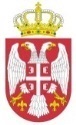 Република СрбијаДИРЕКЦИЈА ЗА ЖЕЛЕЗНИЦЕР. бр.Носилац исправеТехничке карактеристике инфраструктуреРок важењаEIN /Број обрасца1.Акционарско друштво за управљање јавном железничком инфраструктуром „Инфраструктура железнице Србије” БеоградПрилог 6. Изјаве о мрежи10.03.2027.RS2120220001340-285-3/2022